Tejashri DhavaleDigital Marketing SpecialistTejashri-390481@2freemail.com 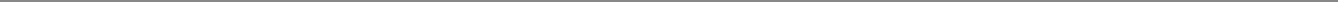 SummaryExperience in developing websites using custom CMS-driven websites(Drupal, Wordpress). Also, experience working in a Search Engine Optimization (SEO), Landing Pages, Off-Page SEO, and Pay Per Click (PPC). I always looking out for a opportunity that will allow me to use my skill set for growth of an organization that I work for.Work ExperienceAgile CRM, Hyderabad - ​Aug 2018 - Jan 2019 Digital Marketing Analyst Roles & ResponsibilitiesKeyword research using a tool like Keyword Planner by Google Keyword Planner, SEMrush, Moz’s Keyword Explorer, etc.Top competitor analysis which includes both website and backlink analysis.On-Page implementation and Website Enhancements for both Static and Dynamic Websites.Generating XML & HTML Sitemaps, Robots.txt for websites and index in Google Webmaster tool.Off-Page Optimization and Online Website promotion.Generating Report for Traffic Analysis using Google Analytics, Google webmaster tool and preparing the Manual Reports for the keyword ranking in Excel.Creation of landing pages using HubSpot, MailChimpPerformed backlink audit for websiteCreation of keyword ranking reportReady Mediacom Private Limited, Hyderabad - ​Jan 2018 - Jul 2018Digital Marketing Analyst(Intern)Roles & ResponsibilitiesOn-site optimization of website contentTrack and analyze website traffic flow and provide regular internal reportsResearching potential link-building opportunitiesCreating and updating website contentGrowing our presence through social media channelsAdwords campaign creation and analysisWebsite auditing according to SEO facts.Futuready Media Pvt Ltd, Mumbai​- Apr 2017–Aug 2017Jr. Web DeveloperRole and ResponsibilitiesBased on a Lead management system (LMS)Create web page layout by using Bootstrap, HTML5,CSS3Create PHP template for the form submissionCreate API for leads get a call after submitting a formUser interface using jQuery, AjaxUpdate the blogs, content, images on the websiteRun the campaignsVatsa Solution Pvt Ltd, Pune​- Sep 2014–Aug 2016 Software EngineerRoles & ResponsibilitiesCreating and defining content types, views, and other functional requirementsCreating a website using Drupal themesUpgrade Drupal 6 to Drupal 7 versionDeveloping themes and responsive theming uses a viewport for the mobile viewTechnical SkillsOn - page Optimization - Keyword optimization, Meta tag optimization, Image optimization, Content optimization, Web page analysis, Competitor analysisLink building, strategic internal linkingKeyword research using tools- keyword research planner, SemRush, keywordtool.io, Ahref keywords explorerBasic Knowledge of Google Adwords, Google AnalyticsEmail marketingWebsite Creation using Bootstrap, Drupal, and WordpressKnowledge of HTML5, CSS3, jQueryEducational QualificationBachelor in Computer Application (2007-2010) from SNDT Mumbai UniversityMaster of Computer Applications (2011-2014) from University of MumbaiCertificationCertificate In Digital MarketingCertified in Google Analytics & Google AdwordsPersonal DetailsDate Of Birth: 02 Dec 1989Nationality: IndianLanguage Known: English, HindiMarital Status: Married)